Publicado en Enero 2020 el 13/01/2020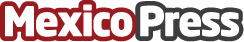 Acuerdo comercial entre Pearson y el Ministerio del Reino UnidoPearson anunció su acuerdo comercial con el Ministerio del Interior del Reino Unido para proporcionar Secure English Language Tests (SELTs) a las personas que necesitan demostrar sus habilidades en el idioma inglés para trabajar o vivir en el Reino UnidoDatos de contacto:María Paula Sacchini5553870700Nota de prensa publicada en: https://www.mexicopress.com.mx/acuerdo-comercial-entre-pearson-y-el Categorías: Internacional Viaje Comunicación http://www.mexicopress.com.mx